МБОУ «Липковская средняя общеобразовательная школа №2»Урок химиив 11 классеТема: «Урок-упражнение по теме «Металлы»»Учитель: Кудинова С.В.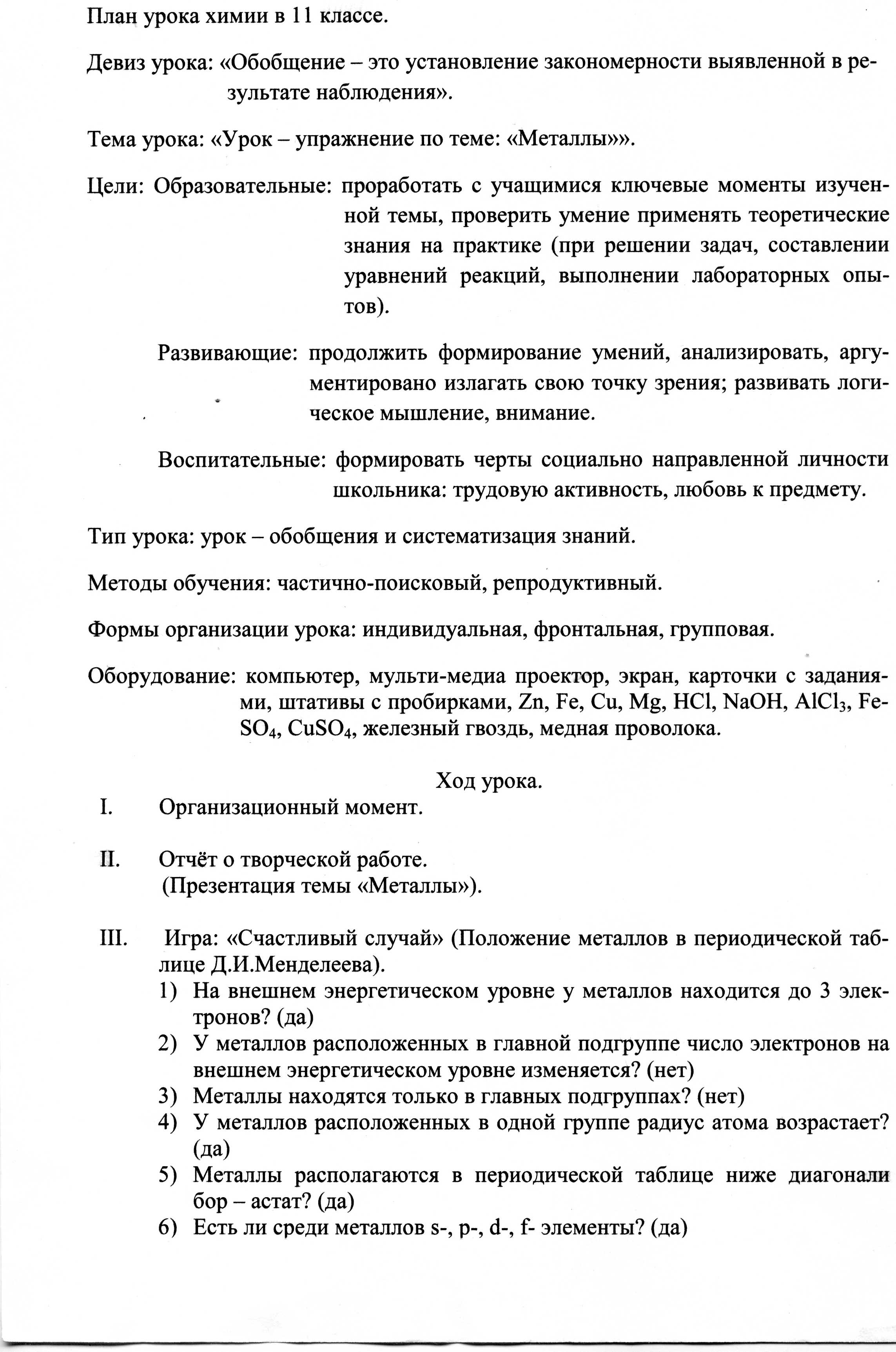 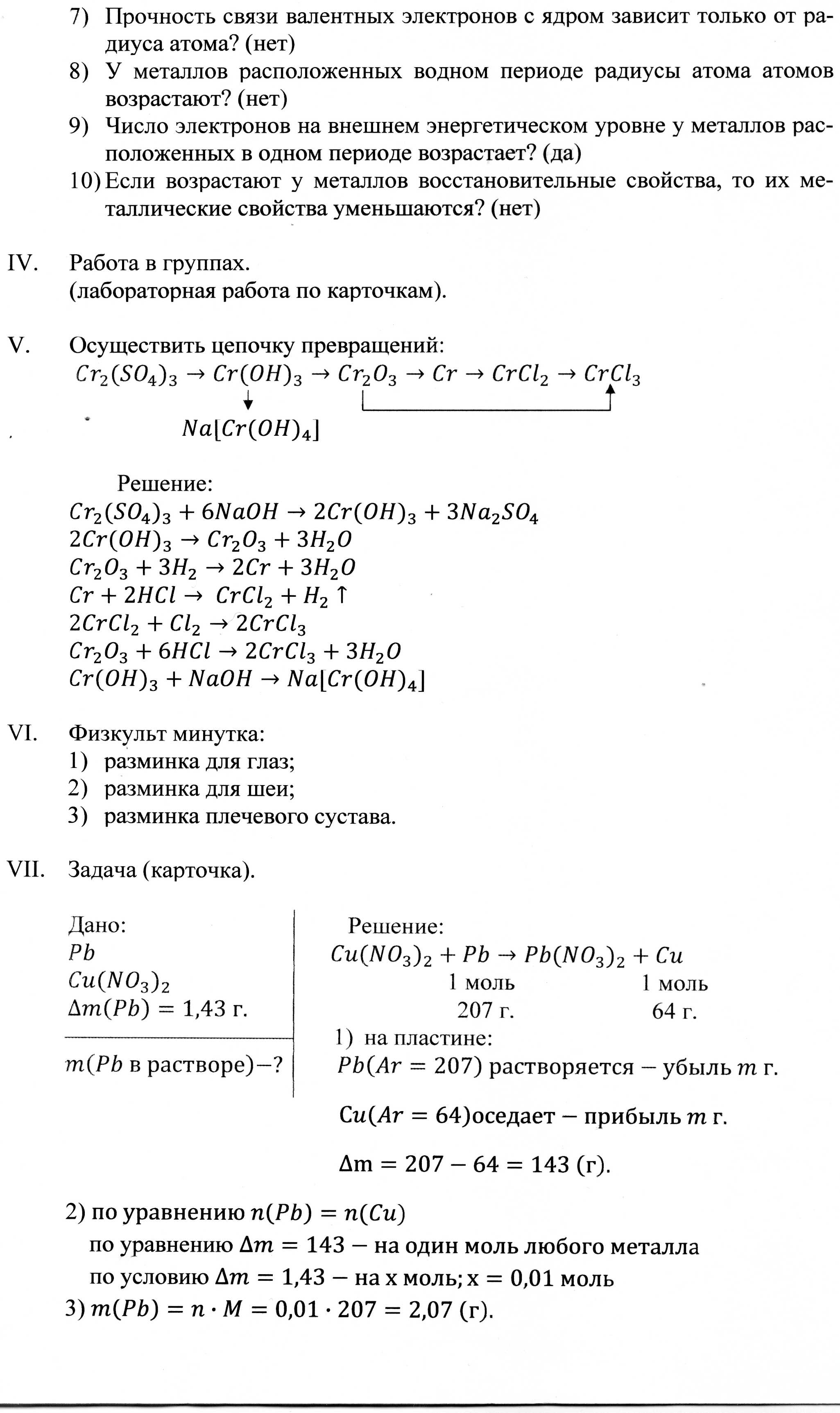 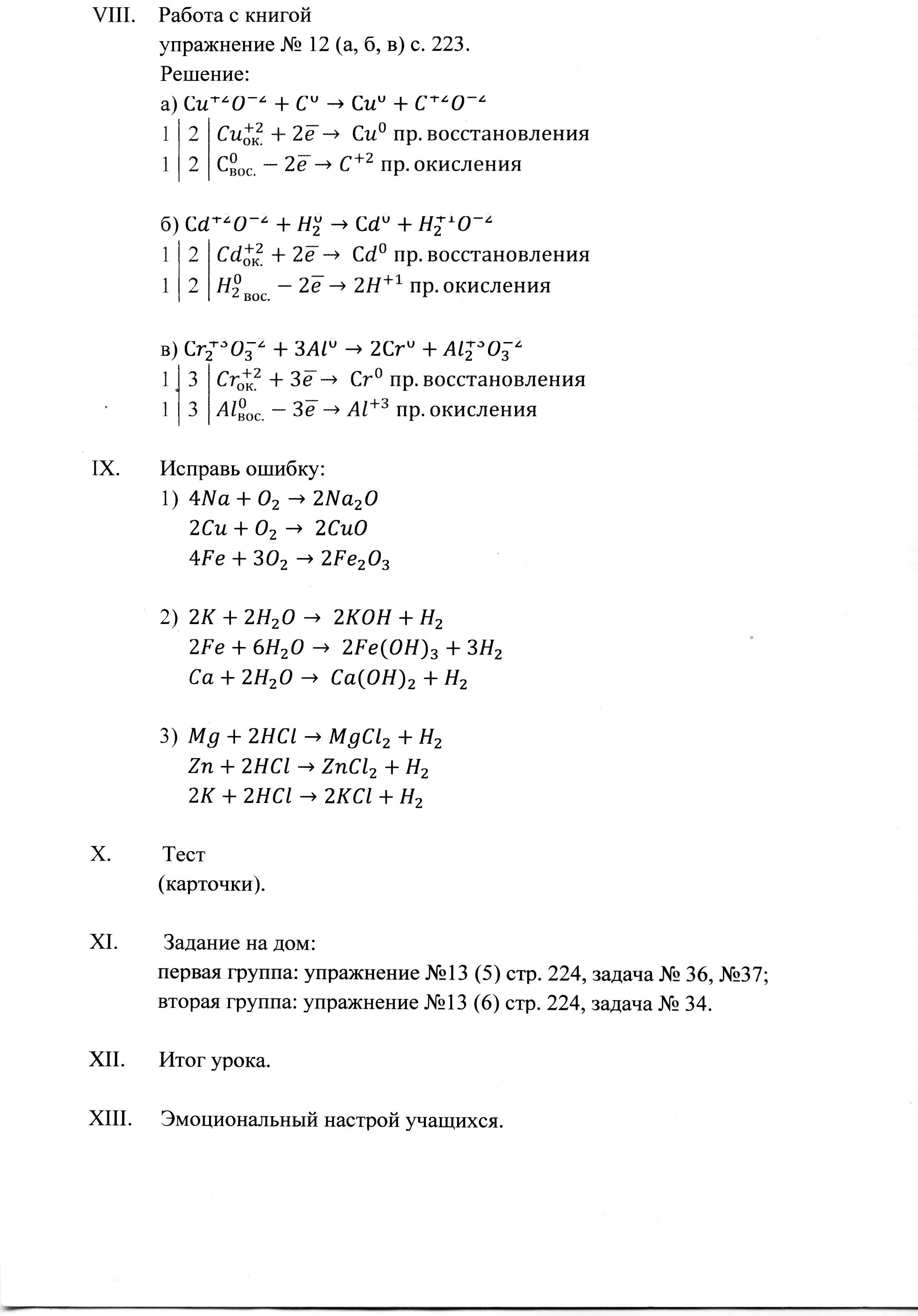 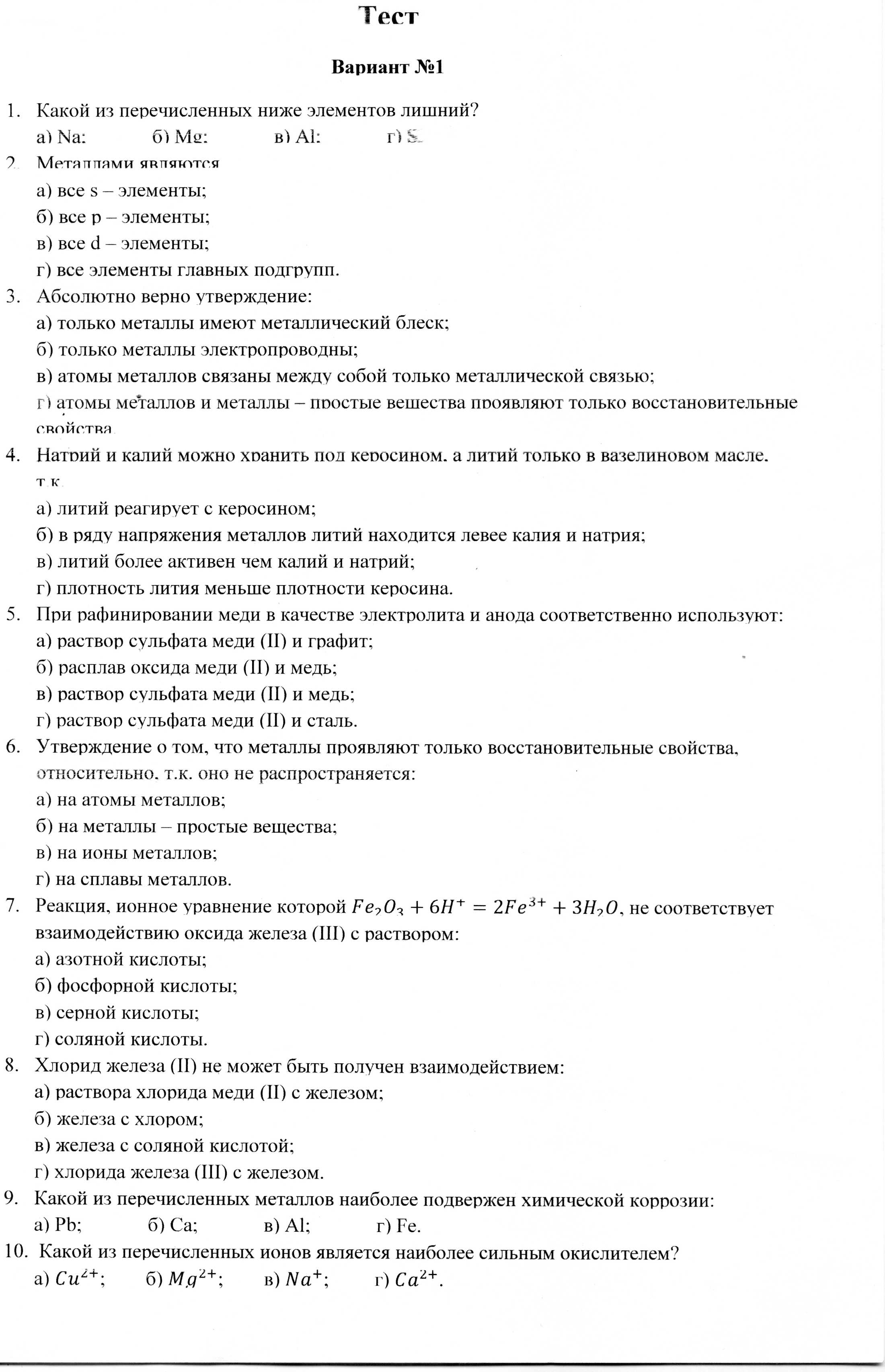 КарточкиI группаПроведите реакции между цинком, медью и соляной кислотой. На основании результата опытов расположите металлы в ряд уменьшения их восстановительных свойств. Результат объясните.II группаПроведите реакции между железом и сульфатом меди; между медью и сульфатом железа. Объясните результаты опытов.III группаДокажите опытным путем, что гидроксид алюминия амфотерное соединение.Задача.Свинцовую пластинку опустили в раствор нитрата меди и вынули, при этом масса пластинки изменилась на 1,43 грамма. Сколько свинца по массе перешло с пластины в раствор?